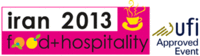 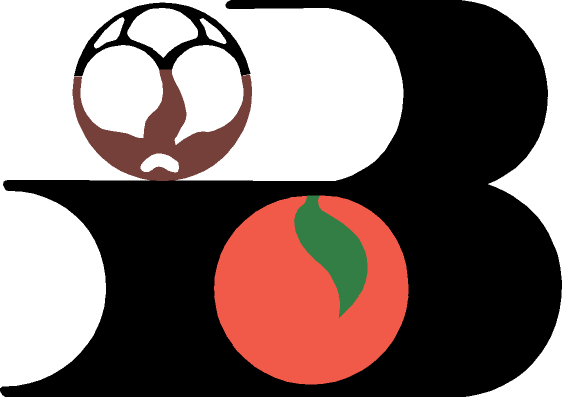 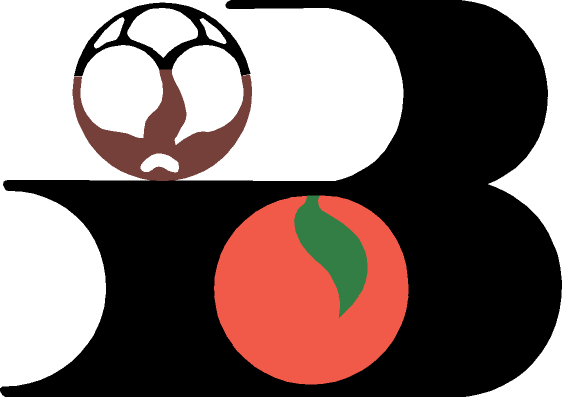 28-31 Mayıs 2013 tarihleri arasında Tahran/İran’da AKİB tarafından “Milli Katılım Organizasyonu” gerçekleştirilecek 20. İran-Tahran Uluslararası Gıda, İçecek ve İkramcılık Ticari Fuarına (20th INTERNATIONAL FOOD, BEVERAGES & HOSPITALITY TRADE FAIR) katılmak istiyoruz. Formu dolduran yetkilinin					Tarih 		İmza / Kaşe                     Adı Soyadı	:Görevi       	:Başvuru  Formunun  Akdeniz İhracatçı Birliklerine faks  yoluyla gönderilmesi gerekmektedir.İlgili Kişi:  Aybüke DOKUDUR     Tel: (324)  325  37  37 / dahili: 1134     Faks:  (324)  325 41 42Talep Edilen Stand Alanı  Tercih Edilen Katılım Bedeli €/M2Talep Edilen Stand Alanı  Tercih Edilen Katılım Bedeli €/M2…………  m2         Nakliyeli 590 €/m2  (%50 destekli bedel: 295 €/m2)      Nakliyesiz 560 €/m2 (%50 destekli bedel: 280 €/m2)Ayrıca fuara gidecek 2 firma temsilcisinin ulaşım bedelinin de %50’si desteklenmektir.ÖDEME ŞEKLİBirliğimiz, ihracatçı firmalarımızın fuar ödeme süreçlerinde karşılaşacakları finansman yükünü hafifletme gayesi ile aşağıda detaylandırılan ödeme planını uygulayacaktır. Katılım payı toplam bedelinin % 50’lik bölümü 5 Nisan 2013 tarihinde ödenecektir.Katılım payı toplam bedelinin bakiye % 50’lik bölümü 20 Nisan 2013 tarihine kadar ödenecektir. …………  m2         Nakliyeli 590 €/m2  (%50 destekli bedel: 295 €/m2)      Nakliyesiz 560 €/m2 (%50 destekli bedel: 280 €/m2)Ayrıca fuara gidecek 2 firma temsilcisinin ulaşım bedelinin de %50’si desteklenmektir.ÖDEME ŞEKLİBirliğimiz, ihracatçı firmalarımızın fuar ödeme süreçlerinde karşılaşacakları finansman yükünü hafifletme gayesi ile aşağıda detaylandırılan ödeme planını uygulayacaktır. Katılım payı toplam bedelinin % 50’lik bölümü 5 Nisan 2013 tarihinde ödenecektir.Katılım payı toplam bedelinin bakiye % 50’lik bölümü 20 Nisan 2013 tarihine kadar ödenecektir. …………  m2         Nakliyeli 590 €/m2  (%50 destekli bedel: 295 €/m2)      Nakliyesiz 560 €/m2 (%50 destekli bedel: 280 €/m2)Ayrıca fuara gidecek 2 firma temsilcisinin ulaşım bedelinin de %50’si desteklenmektir.ÖDEME ŞEKLİBirliğimiz, ihracatçı firmalarımızın fuar ödeme süreçlerinde karşılaşacakları finansman yükünü hafifletme gayesi ile aşağıda detaylandırılan ödeme planını uygulayacaktır. Katılım payı toplam bedelinin % 50’lik bölümü 5 Nisan 2013 tarihinde ödenecektir.Katılım payı toplam bedelinin bakiye % 50’lik bölümü 20 Nisan 2013 tarihine kadar ödenecektir. …………  m2         Nakliyeli 590 €/m2  (%50 destekli bedel: 295 €/m2)      Nakliyesiz 560 €/m2 (%50 destekli bedel: 280 €/m2)Ayrıca fuara gidecek 2 firma temsilcisinin ulaşım bedelinin de %50’si desteklenmektir.ÖDEME ŞEKLİBirliğimiz, ihracatçı firmalarımızın fuar ödeme süreçlerinde karşılaşacakları finansman yükünü hafifletme gayesi ile aşağıda detaylandırılan ödeme planını uygulayacaktır. Katılım payı toplam bedelinin % 50’lik bölümü 5 Nisan 2013 tarihinde ödenecektir.Katılım payı toplam bedelinin bakiye % 50’lik bölümü 20 Nisan 2013 tarihine kadar ödenecektir. Firma Adı / Ticaret UnvanıFirma Adı / Ticaret UnvanıFirma Temsilcisi Adı, SoyadıFirma Temsilcisi Adı, SoyadıAdresAdres                Telefon                TelefonFaxE-MailE-MailWeb sitesiVergi Dairesi ve NumarasıVergi Dairesi ve NumarasıFuarda sergilenecek ÜrünlerFuarda sergilenecek ÜrünlerFuarda Kullanılacak  Tescilli Marka(lar)Fuarda Kullanılacak  Tescilli Marka(lar)Stand Alınlık YazısıStand Alınlık Yazısı